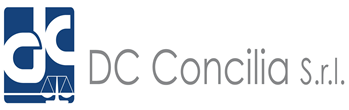 Domanda n. ___________Allegata all’Istanza di mediazione tra_____________________________ e___________________________depositata il ____________ISTANZA DI MEDIAZIONEai sensi del d.lgs. 28/10 e successive modifichePARTE ISTANTE_l__ sottoscritt __ (cognome) ______________________________ (nome) _____________________________________ nato/a a ___________________________ (___) in data ____________ C.F. _________________________ residente a (cap______) ____________________________ (___) alla via/corso/piazza ____________________________ n. _____  tel._________________________  fax ____________________   e-mail ____________________________________________________________________________________________________________________________________________Rappresentato e difeso da: (allegare procura)(cognome) ______________________________ (nome) _____________________________________ con studio in (cap______) _____________________________ (___) alla via/corso/piazza _________________________ n. ___tel._________________________  fax ____________________  e-mail __________________________Da compilare in caso di Persona GiuridicaPer conto di: ______________________________________ Partita IVA/ C.F. _________________________ con sede in (cap______) _____________________________ (___) alla via/corso/piazza _________________________ n. ___tel._________________________  fax ____________________  e-mail __________________________PARTE ISTANTE_l__ sottoscritt __ (cognome) ______________________________ (nome) _____________________________________ nato/a a ___________________________ (___) in data ____________ C.F. _________________________ residente a (cap______) ____________________________ (___) alla via/corso/piazza ____________________________ n. _____  tel._________________________  fax ____________________   e-mail ____________________________________________________________________________________________________________________________________________Rappresentato e difeso da: (allegare procura)(cognome) ______________________________ (nome) _____________________________________ con studio in (cap______) _____________________________ (___) alla via/corso/piazza _________________________ n. ___tel._________________________  fax ____________________  e-mail __________________________Da compilare in caso di Persona GiuridicaPer conto di: ______________________________________ Partita IVA/ C.F. _________________________ con sede in (cap______) _____________________________ (___) alla via/corso/piazza _________________________ n. ___tel._________________________  fax ____________________  e-mail __________________________PARTE ISTANTE_l__ sottoscritt __ (cognome) ______________________________ (nome) _____________________________________ nato/a a ___________________________ (___) in data ____________ C.F. _________________________ residente a (cap______) ____________________________ (___) alla via/corso/piazza ____________________________ n. _____  tel._________________________  fax ____________________   e-mail ____________________________________________________________________________________________________________________________________________Rappresentato e difeso da: (allegare procura)(cognome) ______________________________ (nome) _____________________________________ con studio in (cap______) _____________________________ (___) alla via/corso/piazza _________________________ n. ___tel._________________________  fax ____________________  e-mail __________________________Da compilare in caso di Persona GiuridicaPer conto di: ______________________________________ Partita IVA/ C.F. _________________________ con sede in (cap______) _____________________________ (___) alla via/corso/piazza _________________________ n. ___tel._________________________  fax ____________________  e-mail __________________________